Zasady i kryteria wyboru projektów zgłoszonych przez jednostki Uniwersytetu Warszawskiego do konkursu wewnętrznego w ramach Programu PROMOCJA JĘZYKA POLSKIEGO, 2024 r. Konkurs wewnętrzny jest organizowany, ponieważ uczelnia może złożyć maksymalnie 3 (trzy) wnioski do Narodowej Agencji Wymiany Akademickiej (NAWA).  1. Harmonogram konkursu wewnętrznego − Termin nadsyłania projektów do Biura Współpracy z Zagranicą (BWZ): 20.06.2024 r. Termin, miejsce i forma nadsyłania propozycji projektów − Jednostki UW zainteresowane udziałem w konkursie powinny przesłać zgłoszenie propozycji projektu mailowo (skan) do Biura Współpracy z Zagranicą na adres swietlana.dachno@adm.uw.edu.pl w terminie do 20.06.2024 r.− formularz zgłoszenia propozycji projektuKryteria oceny propozycji projektów (maksymalna liczba punktów- 55): Opis kryterium Zgodność planowanych działań z celami Programu Promocja języka polskiego; 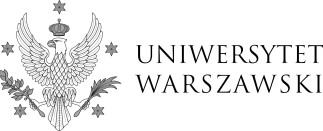 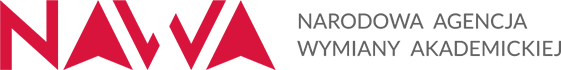 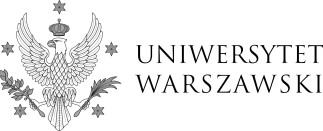 0 –15 punktów; uzasadnienie  celowości  realizacji  projektu – na  jakie  potrzeby  odpowiadają zaplanowane w projekcie działania, do jakich grup odbiorców są skierowane; 0 –15 punktów; zgodność planowanych działań z misją i strategią rozwoju UW i jednostki;0 –10 punktów; komponent innowacyjny projektu;0 –15 punktów. Atutem będzie komplementarność planowanych w projekcie działań w stosunku do działań realizowanych przez Uniwersytet Warszawski w ramach innych projektów finansowanych ze środków Narodowej Agencji Wymiany Akademickiej (NAWA) oraz Programu zintegrowanych działań na rzecz rozwoju Uniwersytetu Warszawskiego (ZIP). 4. Procedura kwalifikacji wewnętrznej na UW Oceny propozycji projektów przygotowanych przez jednostki UW dokonuje Komisja Konkursowa. W skład Komisji wchodzą: przewodnicząca Komisji Rektorskiej ds. oceny wniosków stypendialnych na Uniwersytecie Warszawskim na kadencję 2020 – 2024 oraz członkowie Komisji – min. 3 osoby. Jednostka zgłaszająca projekt jest odpowiedzialna za koordynację, realizację oraz rozliczenie finansowe i merytoryczne projektu. Wnioski, które otrzymają największą liczbę punktów zostaną zgłoszone przez wnioskujące jednostki do konkursu ogłoszonego przez NAWA.  W przypadku jeśli liczba złożonych propozycji projektów wyniesie 3 lub mniej, decyzję o zarekomendowaniu projektów do złożenia w konkursie NAWA może podjąć przewodnicząca Komisji Rektorskiej. Regulamin Programu oraz wzory dokumentów dotyczących Programu są dostępne na stronie NAWA: stronie NAWA Jednostki zostaną powiadomione mailowo o wynikach konkursu wewnętrznego. Termin złożenia wniosku konkursowego w systemie elektronicznym NAWA: 31.07.2024 r. do godz. 15.00 czasu lokalnego (Warszawa). Po złożeniu wniosku konkursowego online w systemie elektronicznym NAWA koordynator projektu prześle informację o złożeniu wniosku do BWZ. W sprawach dotyczących konkursu wewnętrznego należy kontaktować się z panią Swietłaną Dachno, BWZ, tel: 22 55 20 482, email: swietlana.dachno@adm.uw.edu.pl  Warszawa, 10.05.2024 r. 